Guía 2 Matemática 8vo BásicoTema: Medidas de Tendencia Dadas las siguientes secuencias de números, calcular las medidas de tendencia central.2,3,4,2,2,2,3,4,5,6,3,2,3,4,5-2,-4,-4,-4,-3,-4,-2,-1,-2,-3,-4,-6,-7,-5,-5,-5,-5,-4,-2,-2,-22,1,7,7,7,5,5,4,4,4,0,0,0,0,0,0,2,3,-1,5,5,-8,-2,-1-11,11,-11,11,-11,11,-11,11,-12,12,-12,12,-12,12,0Las Notas de Juan en una asignatura fueron las siguientes:Con las notas obtenidas ¿Juan logra pasar de curso? ¿Por qué? (Justificar) Dado las siguientes Número de atenciones en una clínica por día:Calcular e interpretar la Mediana, la Media y la Moda:Los siguientes datos muestran las aéreas más populares de un HospitalCuál es el Área más votado ¿Por qué? Si de una lista de 51 alumnos de un curso, se sabe que todos los alumnos son enumerados con un número del 1 al 51 en forma alfabética por apellido, además se sabe que Juan se encuentra en la mitad de la fila ¿Cuál es la posición de Juan en la fila ordenada por apellido?¿Cuál es la Nora Final de Juan si se sabe que  su promedio fue de 52, y sus 4 primeras notas fueron: 45, 49, 36 y 69?Completar las siguientes tablas con sus frecuencias correspondientes:Calcular las medidas de tendencia central correspondientes a cada tabla de frecuenciasGraficar cada tabla de frecuencia con su grafico correspondienteLas puntuaciones obtenidas por un grupo en una prueba han sido: 15, 20, 15, 18, 22, 13, 13, 16, 15, 19, 18, 15, 16, 20, 16, 15, 18, 16, 14, 13.Calcular e interpretar media, mediana y moda El número de estrellas de los hoteles de una ciudad viene dado por la siguiente serie: 3, 3, 4, 3, 4, 3, 1, 3, 4, 3, 3, 3, 2, 1, 3, 3, 3, 2, 3, 2, 2, 3, 3, 3, 2, 2, 2, 2, 2, 3, 2, 1, 1, 1, 2, 2, 4, 1.Construir la tabla de distribución de frecuencias y dibuja el diagrama de barras.Calcular e interpretar media, mediana y moda En un examen calificado del 0 al 10, 3 personas obtuvieron 5 de nota, 5 personas obtuvieron 4 de nota, y 2 personas obtuvieron 3 de nota. Calcular Promedio, Mediana y Moda.2,54,32,02,76,01,54,05552554503143255615675036155105551156457KinesiologíaUrgenciasPediatría UrgenciasUrgenciasPediatríaUrgenciasKinesiologíaPediatríaUrgenciasCirugíaPediatríaUrgenciasUrgenciasPediatríaPediatríaPediatríaPediatríaKinesiologíaUrgenciasUrgenciasCirugíaCirugíaCirugíaKinesiologíaDentalKinesiologíaCirugíaKinesiologíaPediatríaDentalDentalDentalDentalCirugíaKinesiología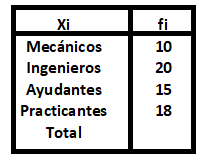 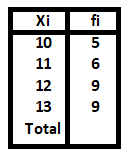 